GESTIÓN ACADÉMICA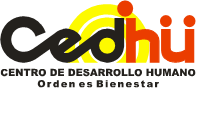 PLAN DE ACTIVIDADES VIRTUALES   PLATAFORM ED.MODO 2020Date of dispatch:  28  de Mayo TEACHER:   LINA MARCELA ANGARITA VERDUGO     		GRADE : EIGHTH PERIOD:  SECOND                                               			WEEK:  1 AL 5 DE JUNIOGOAL:  Ejecuta las actividades establecidas en la fase de desarrollo.Cordialmente, LINEY ROA SANABRIA Rectora GESTIÓN ACADÉMICAPLAN DE ACTIVIDADES VIRTUALES   PLATAFORM ED.MODO 2020Date of dispatch: 29  de MayoTEACHER:   LINA MARCELA ANGARITA VERDUGO     			GRADE : EIGHTH PERIOD:  SECOND                                               				WEEK:  1 AL 5 DE JUNIOGOAL:  Ejecuta las actividades establecidas en la fase de desarrollo.Cordialmente, LINEY ROA SANABRIARectora GESTIÓN ACADÉMICAPLAN DE ACTIVIDADES VIRTUALES   PLATAFORM ED.MODO 2020Date of dispatch: 29 de MayoTEACHER:   LINA MARCELA ANGARITA VERDUGO     		GRADE : EIGHTH PERIOD:  SECOND                                              			 WEEK:  1 AL 5 DE JUNIOGOAL:  Ejecuta  las actividades establecidas en la fase de desarrollo.Cordialmente, LINEY ROA SANABRIA Rectora GRADEDATE HOURSUBJECTTOPIC ACTIVITY RESOURCESLINKINGEIGHTH AJUNE 3TH(2:50-3:40) Technical Language) RESEARCH TOOLS AND TECHNIQUESTeacher is going to explain the research tools and techniques during the research process. NOTEBOOKPENSVideoconferencehttps://join.skype.com/RhceKcyghPZEGRADEDATE HOURSUBJECTTOPIC ACTIVITY RESOURCESLINKINGEIGHTH BJUNE 9TH(2:00-2:50) Technical Language) RESEARCH TOOLS AND TECHNIQUESTeacher is going to explain the research tools and techniques during the research process. NOTEBOOKPENSVideoconferencehttps://join.skype.com/QqyRgP3iHpbjGRADEDATE AHOURSUBJECTTOPICACTIVITYRESOURCESLINKINGEIGHTH CJUNE 3TH(9:00-9:50) Technical Language) RESEARCH TOOLS AND TECHNIQUESTeacher is going to explain the research tools and techniques during the research process. NOTEBOOKPENSVideoconferencehttps://join.skype.com/KyAoimhbFO4x